Supplementary materialsFig. S4 DNA fragment bands after Rep-PCR using different primers and DNA from BSRA isolates and reference strains of Pseudomonas species and pathovars. a BOX-based primers were used; 1 μl of each sample was electrophoresed in 2% agarose gel at 50 V. b REP-based primers were used; 7 μl of each sample was electrophoresed in 1.5% agarose gel at 50 V. Lanes: M, Hi-Lo DNA Marker (Bionexus); 1, AZK-11; 2, AZB-21; 3, 09Psa251; 4, 09Psa258; 5, 09Psa263; 6, 09Psa273; 7, 09Psa275; 8, 09Psa279; 9, 09Psa289; 10, 09Psa351; 11, 09Psa355; 12, 09Psa361; 13, Pseudomonas savastanoi (Psa) pv. glycinea SUPP211; 14, Psa pv. glycinea CHUK; 15, Psa pv. phaseolicola SUPP1139; 16, Psa pv. phaseolicola SUPP191; 17, Psa pv. phaseolicola PP8172; 18, P. syringae (Psy) pv. morsprunorum SUPP408; 19, Psy pv. tabaci SUPP278; 20, Psy pv. myricae SUPP166. 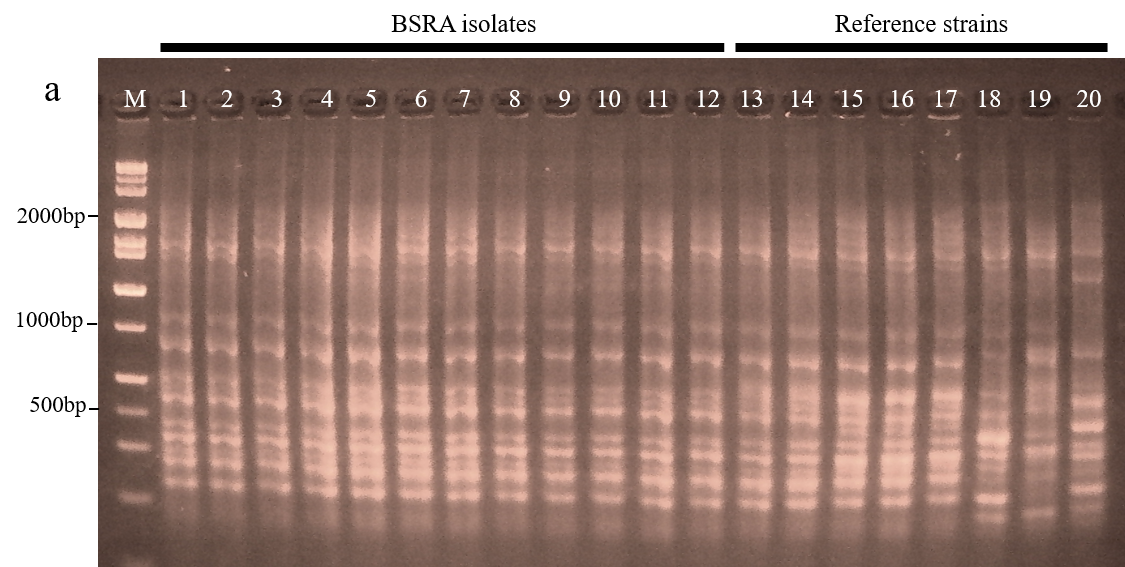 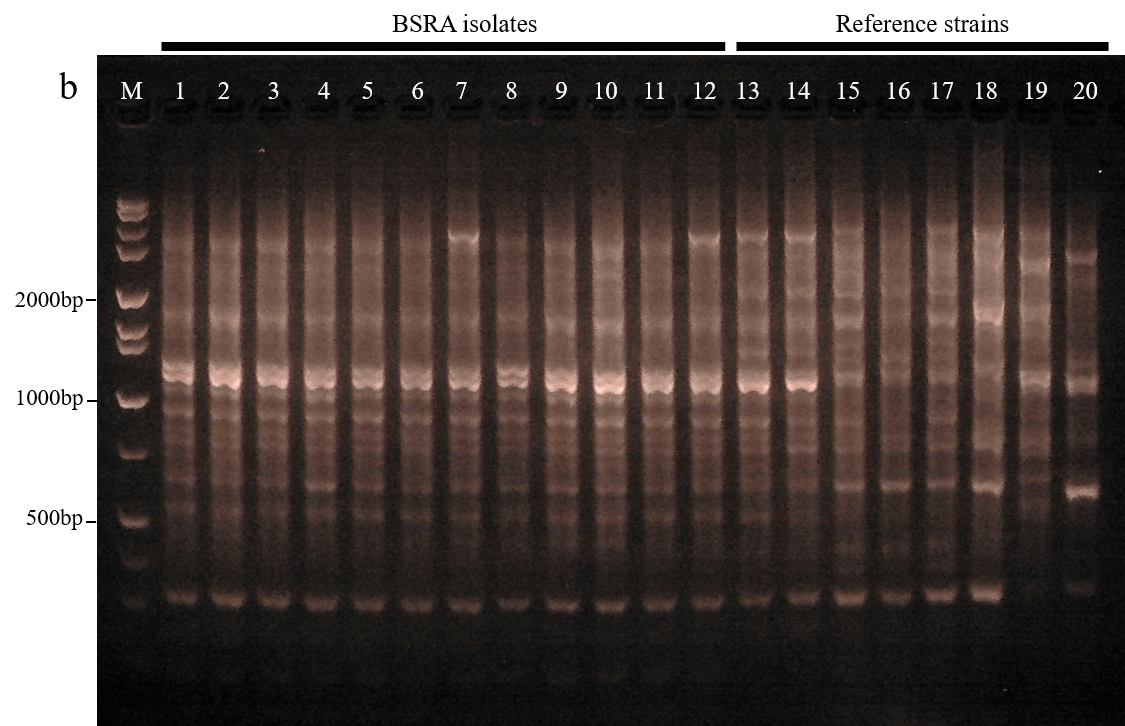 Fig. S4